What to do today1. It’s reading time!Read all about How to Escape a Giant.Are all the sentences commands? See if you can spot the sentence that is not a command.2. Laying out a set of instructionsLook carefully at the layout of How to Escape a Giant.Find and highlight the following features – (i) the heading; (ii) bullet points. Do the bullet points go in order, or are they all jumbled?Read Some Instructions. Have these instructions been laid out properly, like they have in How to Escape a Giant?Copy out the instructions, reformatting the sentences so that you have a clear heading and numbered or bulleted points in order.3. Now for some writingWrite a set of instructions for someone coming into your space, whether it’s a part of, or the whole of, a bedroom.State some things that person must do if they come into your room. Say some things they must not do. Use the language and layout features of instructions.Now try these Fun-Time ExtrasDecorate and/or illustrate your instructions and put them up on your bedroom door!Write some other instructions to put in different rooms. E.g. next to taps: Wash your hands carefully; By the back door: Take your shoes off before you come in!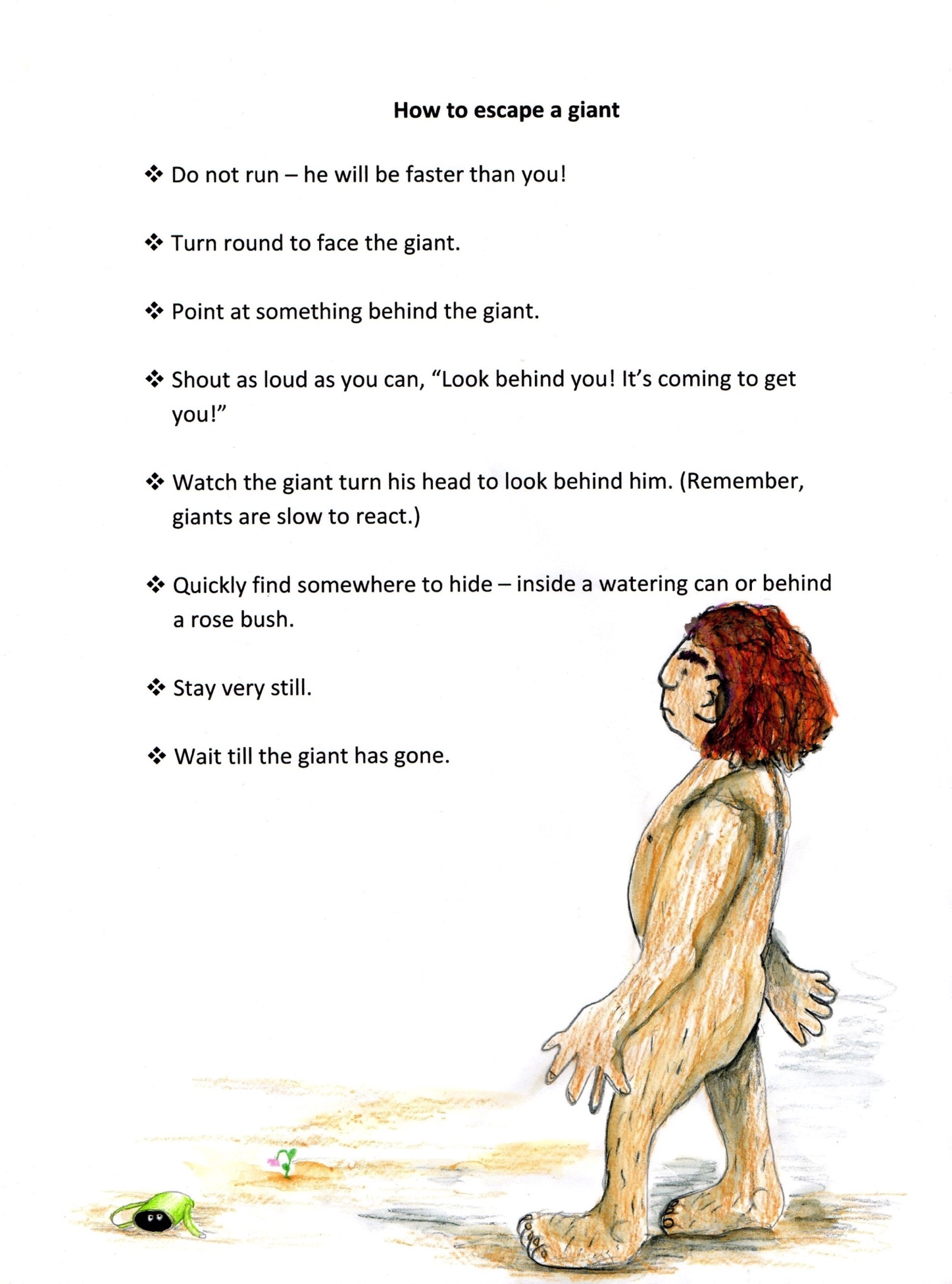 Some Instructions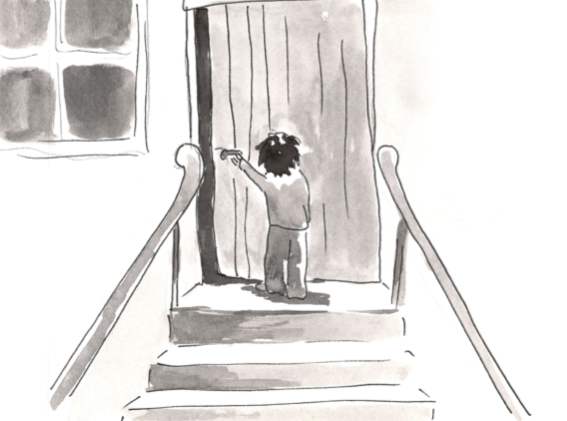 2. Push the door open. 1. Walk up to the door. 3 Walk confidently in (unless it’s a giant’s house in which case – RUN AWAY!) How to open a door.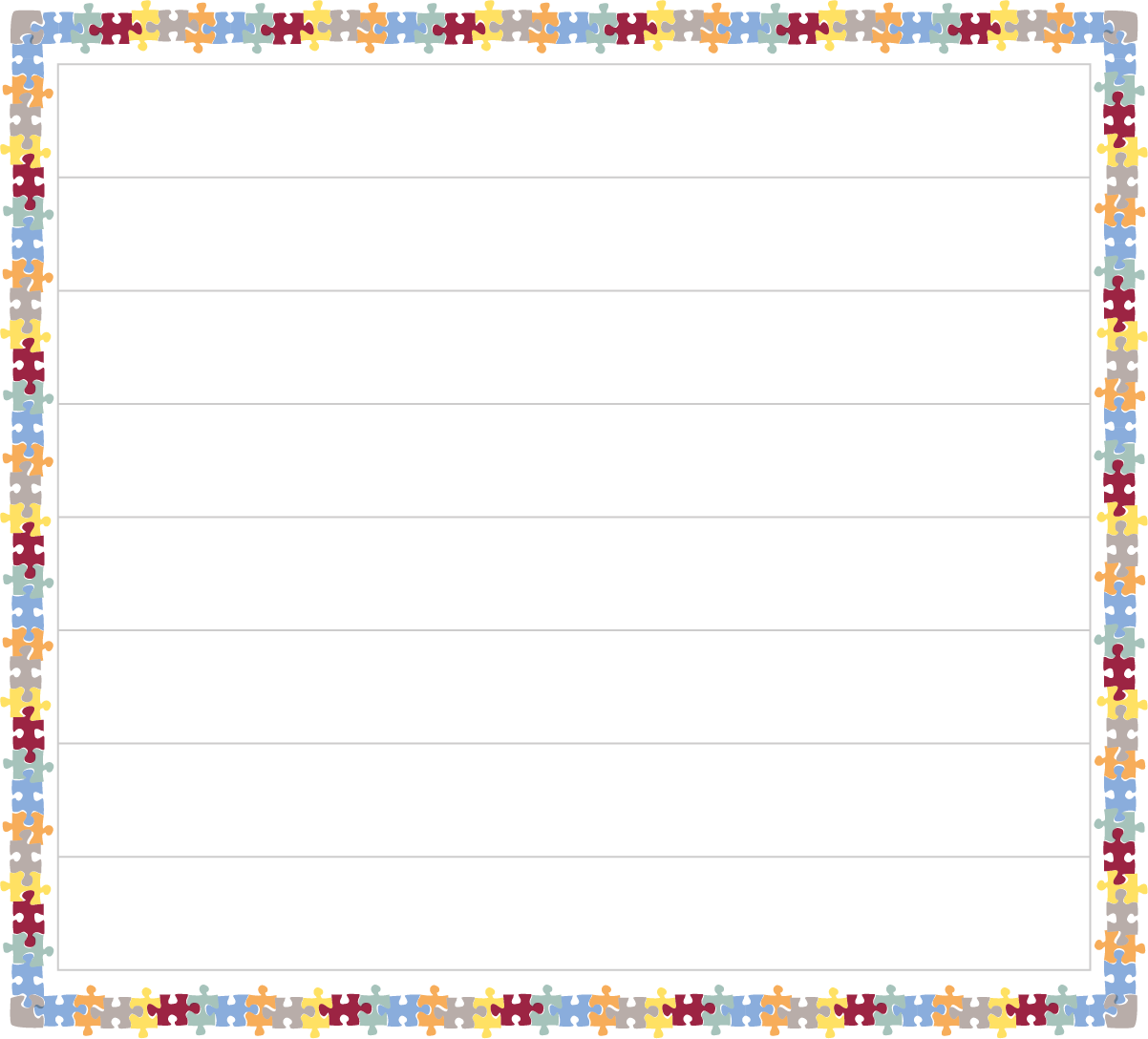 Instructions – for my space! 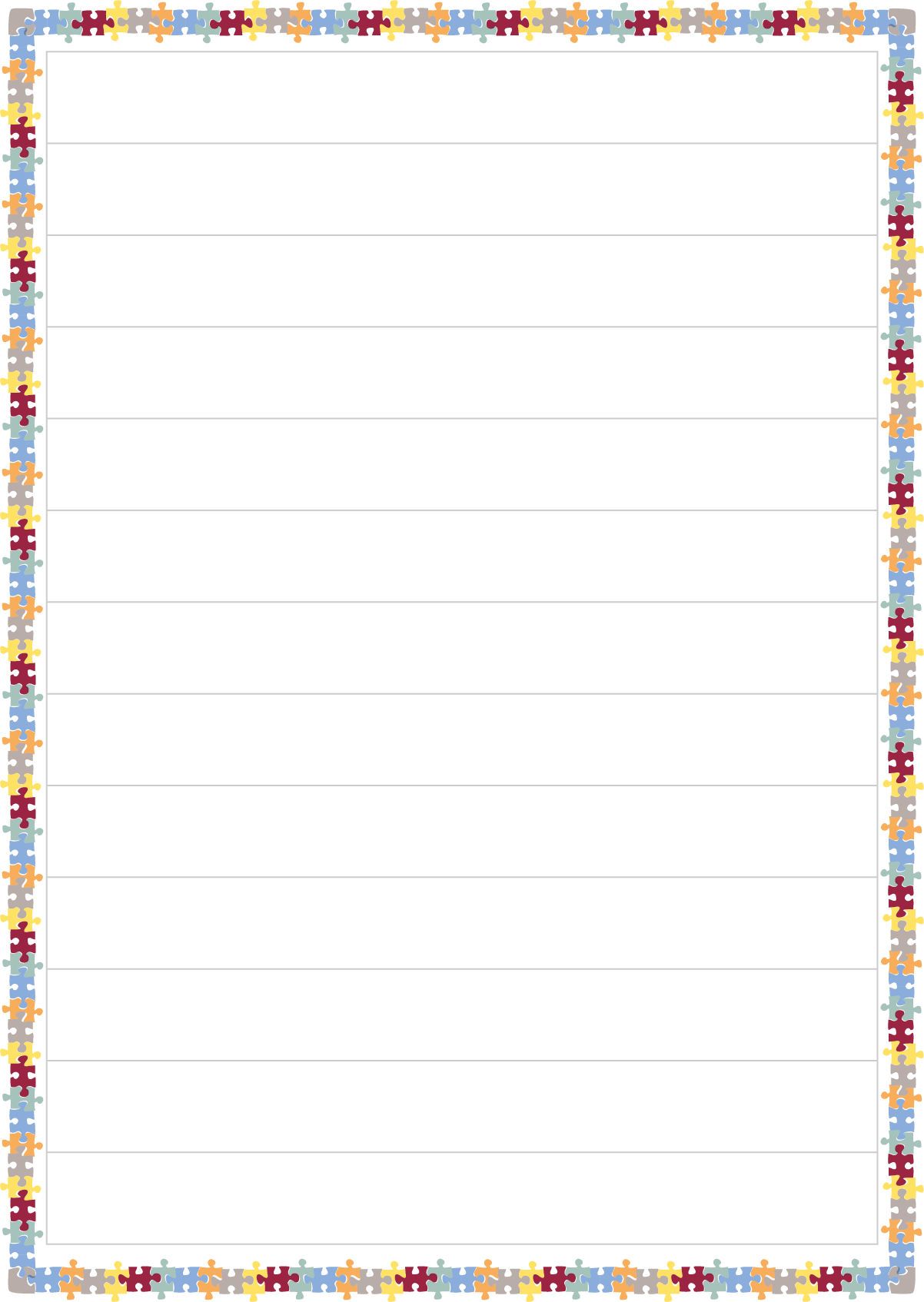 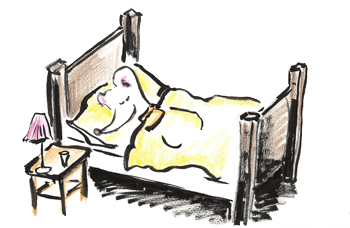 